Обобщение педагогического опыта преподавателяЧикнайкиной Ольги Леонидовны	Тема: Развитие технологии критического мышления.Автор опыта: Чикнайкина Ольга Леонидовна, 19.09.1975 г.р. в 1998 году окончила физико-математический факультет Мордовского педагогического института им. М.Е. Евсевьева по специальности «Математика с дополнительной специальностью «Информатика» с присвоением квалификации – учитель математики и информатики.  С 2010 года преподаватель спецдисциплин информационного цикла в ГБПОУ РМ «Саранский  государственный промышленно-экономический колледж». Общий стаж работы 20 лет,  педагогический стаж – 17 лет.		Актуальность: Технология развития критического мышления учащихся является одной из востребованных педагогических технологий, используемых при построении урока в информационной образовательной среде.  		 Критическое мышление  — система суждений, которая используется для анализа вещей и событий с формулированием обоснованных выводов и позволяет выносить обоснованные оценки, интерпретации, а также корректно применять полученные результаты к ситуациям и проблемамОсновная идея технологии – создать такую атмосферу обучения, при которой учащиеся совместно с учителем активно работают, сознательно размышляют над процессом обучения, отслеживают, подтверждают, опровергают или расширяют знания, новые идеи, чувства или мнения об окружающем мире.Цель данной образовательной технологии – развитие мыслительных навыков учащихся, необходимых не только в учёбе, но и в обычной жизни (умение принимать взвешенные решения, работать с информацией, анализировать различные стороны явлений и др.).   		Теоретическая база опыта: данный опыт базируется на теоретических учениях  американских педагогов – Ч.Темпла, К.Мередит, Д.Стилл. Так же теоретической базой  данного опыта  явились  исследования педагогов- новаторов Д.Эльконина, В.Шаталова, Ш. Амонашвили, разработавших системы развивающего обучения.Основная идея и новизна опыта заключается  в системном использовании введения портфолио, как важный инструмент технологии. Уровень новизны опыта  можно определить как творческий.  Результативность опыта.	Портфолио – это накопленный материал по любой теме, разделу, предмету. Портфолио помогает студентам развиваться, накапливать знания, самостоятельно мыслить, искать и работать с дополнительным материалом. Портфолио – это одна из самых интересных и наглядных оценок достижений студента. 	Основные цели порфолио: Контроль и оценка достижений студентов.Интеграция количественной и качественной оценки.Перенос педагогической оценки на самооценку.Важно:   Критерии оценки обсуждаются со студентами.Какие обязательные компоненты включает в себя портфолио? Титульный листРезюме (краткий рассказ о себе)Обучающий блокДополнительный материал по предметуЛабораторные работыКонтрольные работыКурсовые проекты, если они предусмотрены по предметуТворческие работыМатериал для выступлений по предметуНаградыЛист самооценкиВажно: никто не запрещает включать и другие компоненты в портфолио. Например: список литературы и глоссарий.	Особого внимания заслуживает обучающий блок. Он состоит из листов З-Х-У (знаю –хочу знать – узнал), которые заполняются на первом и последнем уроках темы/раздела; кластеров по темам каждого урока темы/раздела; трансферного листа, который заполняется в конце темы/раздела. Остановимся подробнее на каждом из них.	Лист З-Х-У (иногда его еще называют KWL) (Приложение 1). Таблица KWL была составлена Донной Огл (Donna Ogle) в 1986[1]. Таблица KWL может использоваться во всех видах обучения и различных предметах, в больших или маленьких группах. Таблица — эта стратегия понимания, которая помогает активизировать знания до чтения и вовлечь студента в обучение.В первой колонке З- что мы знаем – в начале каждой темы/раздела пишем, что мы знаем об этом разделе, какие предметы, изучаемые ранее, помогут нам понять этот раздел.Х-что мы хотим нового узнать в этом разделе – там мы пишем те вопросы, определения, которые нам нужны, интересны и т.д. Этот раздел может заполнятся постепенно и на следующих уроках. На первом уроке темы/ раздела заполняются пункты 2 – категории информации, которыми мы намерены пользоваться (можно писать названия тем уроков) и 3 – источники, из которых мы намерены получить информацию. Пункт У – что мы узнали и что нам осталось узнать заполняется на последнем уроке темы/ раздела. Если в колонке У студент указал какое- то определение или вопрос, название темы, которые мы не прошли по этой теме/ разделу, то тогда он самостоятельно ищет материал, распечатывает и вкладывает в портфолио. Таким образом, лист З-Х-У помогает нам бросить вызов, перед изучением нового материала (З, Х, 2), помогает осмыслить материал и научиться рефлексии (размышлять) (У и 3). У преподавателя есть много причин для использования таблицы З-Х-У в обучении. Во-первых, таблица позволяет узнать какой нынешний уровень знаний студентов по данному предмету/теме, и их пожелания. После этого определяется общие либо индивидуальные направления обучения студентов. Они, со временем, могут добавлять какие-либо новые вопросы по данной тематике. Таким образом, студенты становятся соучастниками в изучении предмета, появляется больший интерес, и они принимают активное участие. Кроме того, использование таблицы позволяет студентам расширять свои знания по теме, изучая предмет вне класса. Зная об интересах студентов, у преподавателя есть возможность построить урок таким образом, чтобы заинтересовывать студентов, получить обратную связь, дошел ли материал до студентов, поняли ли они его. Таблица З-Х-У— хороший инструмент для построения эффективного обучения.После прохождения темы каждого урока студенты строят кластер (структура в Приложении 2). Так они повторяют, систематизируют знания, обобщают и определяют прирост новых знаний. В это время у них происходит развитие креативности, развитие обучения – многократное повторение материала по ключевым словам, развитие толерантности – сравнение своего кластера с кластером соседа, развитие интереса и внимания к предмету.В конце каждой темы/раздела студенты заполняют трансферный лист (Приложение 3), оценивая портфолио друг друга. На этом этапе происходит развитие коммуникативности, развитие рефлексии.Итак, обучающий блок содержит: лист З-Х-У, кластеры, трансферный лист – по каждой теме.Интересен раздел материал для выступлений по предмету. Каждый студент должен хотя бы однажды выступить с докладом по теме практических занятий. Темы распределяются на первых занятиях. Здесь происходит развитие коммуникативности, развитие речи, обобщение и систематизация знаний.Важно:  темы практических занятий не должны отрываться от реальности.Лист самооценки заполняется в конце прохождения всех разделов. Здесь должны учитываться несколько параметров: самоанализ своей деятельности (участие в дискуссии, готовность портфолио, трудности при создании портфолио, наличие творческих работ и т.д.), а также место предмета в реальной жизни. Допускается написание сочинения или краткого эссе. Важно: портфолио можно пользоваться на контрольной работе. На экзамене ставится 2 оценки – одна за портфолио, другая за ответы на экзамене. В ведомость ставится среднее арифметическое. Как правило, у студентов снижается уровень тревожности и они показывают более лучшие результаты.После введения портфолио в обучение, качество знаний повышается, интерес к предмету возрастает. Но возникают временные трудности, которые, впоследствии, решаются:У студентов, как правило отсутствует трудовой навык.Студенты не умеют выделять главное (трудности при составлении кластеров).Студенты зажаты, с большим трудом делают выводы, размышляют.Апробация опыта: опыт использования технологии развития критического мышления апробирован в ГБПОУ РМ «СГПЭК» на протяжении  7 лет.Распространение педагогического опыта методического обеспечения учебно-воспитательного процесса в ходе подготовки специалистов технического профиля осуществляется через открытые уроки и внеклассные мероприятия, методические объединения, научно-педагогические конференции. Заключение	Повышение эффективности обучения студентов колледжа через использование в учебном процессе портфолио достигается в условиях их активного привлечения к самостоятельной работе, включения в процесс анализа применения приобретенных знаний и компетенций, формулирования выводов, проверки результатов своей работы с установкой на обязательный отчет. Повышение эффективности обучения производится в соответствии с  основными преимуществами технологии, реализуемой преподавателем в колледже:-  Повышается ответственность за качество собственного образования.- Развиваются навыки работы с текстами любого типа и с большим объёмом информации; овладевают умением интегрировать информацию.- Формируется умение вырабатывать собственное мнение на основе осмысления различного опыт, идей и представлений, строить умозаключения и логические цепи доказательств (развивается системное логическое мышление).- Развиваются творческие и аналитические способности, умения эффективно работать с другими людьми; формируется умение выражать свои мысли ясно, уверенно и корректно по отношению к окружающим.- Технология наиболее эффективна при изучении материала, по которому может быть составлен интересный, познавательный текст. Список литературы: Ogle, D.M. (1986). K-W-L: A teaching model that develops active reading of expository text. Reading Teacher, 39, 564—570Агапов, И. А. Учимся продуктивно мыслить. М.: Про-Пресс, 2014.Варламова Л.Д. Электронный портфолио в профессионально-личностном становлении будущих инженеров.// Информатика и образование.-2009.-№3.-С.120.Голуб Г.Б., Чуракова О.В. Портфолио в системе педагогической диагностики.// Школьные технологии.-2005.-№1.-С.181.Голуб Г.Б., Чуракова О.В. Портфолио в системе педагогической диагностики.// Школьные технологии.-2005.-№2.-С.189.Горелова Т.И. Портфолио – альтернативный способ оценивания результатов обучения.// Управление начальной школой.-2009.-№6.-С.17.Гужавина Н.А. Будущее начинается сегодня, или зачем нужно портфолио. (Положение о портфолио. Разработано в МОУ “СОШ №39 имени Г.А.Чернова” г.Воркуты.// Администратор образования.-2007.-№8.-С.72-76.. Даутова О.Б. Современные педагогические технологии в профильном обучении. Санкт - Петербург, изд-во КАРО, 2013.Загашев И.О. Критическое мышление: технология развития. СПб.: Изд-во» 2012.Загашев И.О., Заир-Бек С.И. Критическое мышление: технология развития. СПб.: Альянс «Дельта», 2011.8. Загашев И.О., Заир-Бек С.И., Муштавинская И.В. Учим детей мыслить критически. СПб.: Альянс «Дельта», 2013.9. Заир-Бек С.И. Критическое мышление. 2014 / http://altai.fio.ru/projects/group3/potok67/site/thechnology.htmЗагвоздкин В.К. Роль портфолио в учебном процессе. Некоторые психолого-педагогические аспекты.(зарубежные источники).//   Психологическая наука и образование.-2004.-№4.-С.5.Загвоздкин В.К. Портфель индивидуальных учебных достижений – нечто большее, чем просто альтернативный способ оценки.// Школьные технологии.-2004.-№3.-С.179.Зеленко Н.В., Могилевская А.Г. Портфолио будущего педагога.// Стандарты и мониторинг в образовании.-2009.-№1.-С.61.Коллекция достижений. Рекомендации по построению различных моделей портфолио.// Учительская газета.-2004.-№15-16.-С.15.Копылова С.А. Портфолио как средство мониторинга профессионального развития педагога.// Практика административной работы в школе.-2006.-№8.-С.31.Крепких О.В. Портфолио как инструмент самоанализа.// Управление школой.-2007.-№8.-С.31.Максимова Л. Использование Портфолио в УМК  Tout v2 bien.// Французский язык.-2008.-№10.-С.24-26.Муштавинская, И. В. Технология развития критического мышления: научно-методическое осмысление // Методист. 2013. № 2.Новикова Т. Оценивание с помощью портфолио.// Народное образование.-2006.-№7.-С.137.Новикова Т. Папка индивидуальных достижений “ Портфолио ”: федеральные рекомендации и местный опыт.- Директор школы.- 2004.-№7.-С.13.Новикова Т. Папка индивидуальных достижений “ Портфолио ”: федеральные рекомендации и местный опыт.- Директор школы.- 2004.-№8.-С.13.Новикова Т. Портфолио в профильной школе.// Оценка качества образования.-2008.-№3.-С.42-50.Новикова Т., Прутченков А., Пинская М. Портфолио в российской школе.// Народное образование.-2005.-№1.-С.84.Новикова Т.Г., Прутченков А.С. Предупреждение ошибок при использовании портфолио.// Профильная школа.-2006.-№3.-С.27.Никитина С.И. Портфолио по информатике.// Информатика и образование.-2008.-№6.-С.29.Петренко А. Мониторинг, портфолио и электронные пособия.// Управление школой.-2008.-№14.-С.23-26.Пинская М.А. Место портфолио в современном образовании.// Оценка качества образования.-2008.-№2.-С.56.Портфолио: за и против.//Педсовет.-2004.-№69.-19 октября.-С.6.Портфолио. Занятие №7. Заочные курсы повышения квалификации.//Учительская газета.-2006.-№26.-С.4.Прутченков А.С. Типичные ошибки и затруднения  при формировании портфолио в практике российской школы.// Методист.-2004.-№6.-С.33.Прутченков А., Новикова Т., Пинская М. Портфолио: типичные ошибки и затруднения.// Народное образование.-2005.-№2.-С.71.Сизова Л.М. Использование портфолио в педагогической деятельности.//Управление ДОУ.-2007.-№7.-С.96.Сметанникова Н.Н. “ Портфель ” как технология аутентичного оценивания.// Школьные технологии.-2006.-№6.-С.160.Тарабрина   В. Руководство по созданию электронного портфолио.// ИКТ.-2008.-№5.-С.6-10.Тарабрина В. Создаём электронное портфолио преподавателя.//  ИКТ.-2007.-№11.-С.26.Федотова Е., Новикова Т.Г., Прутченков А.С. Портфолио как система альтернативного оценивания в практике зарубежной школы.// Школьные технологии.-2005.-№3.-С.171.Федотова Е., Новикова Т.Г., Прутченков А.С. Зарубежный опыт использования портфолио.// Методист.-2005.-№5.-С.27.Функциональные обязанности участников образовательного процесса при внедрении в практику портфолио как метода оценивания.// Практика административной работы.-2005.-№5.-С.20.Хацкевич Е. Портфолио на педсовете. Деловая игра.// Школьный психолог.-2006.-№18.-С.33-34.Приложение 1.Рабочая таблица для З-Х-У.Приложение 2.Пример кластера.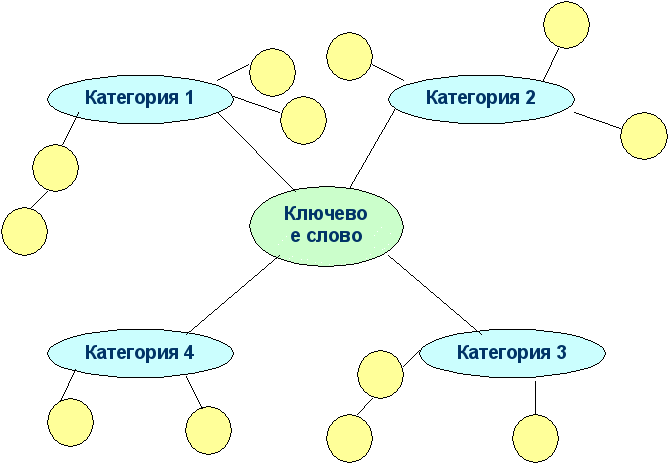 Приложение 3.ТРАНСФЕРНЫЙ   ЛИСТНазвание работы: _____________________________________________________________________________Работу написал: __________________________________________________________________Работу прочитал: ___________________________________________________________________Дата: «___» _______________20__ года.Приложение 4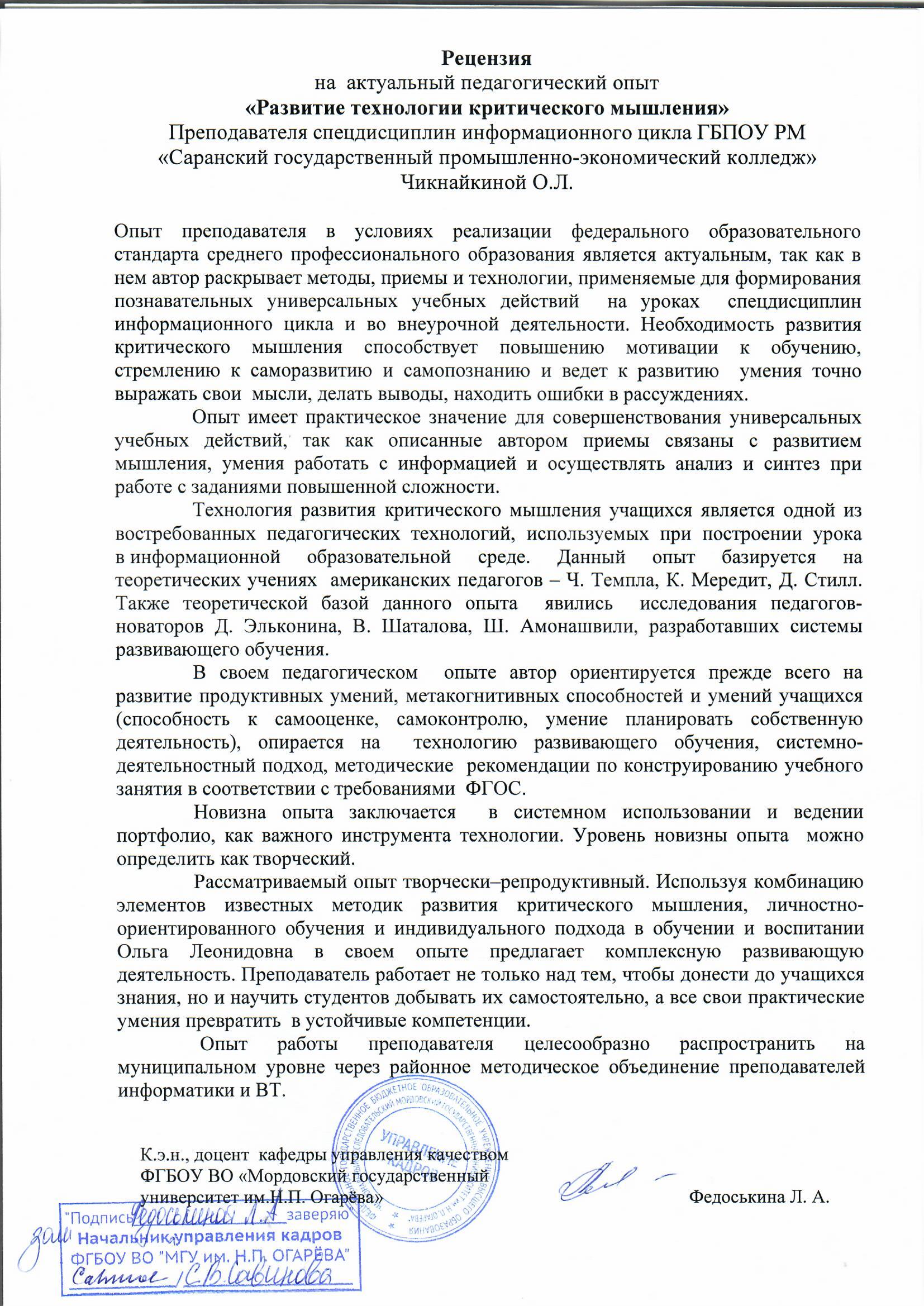 Учебный год % успеваемости % качества знаний 2014 - 2015 100 71,43 2015 - 2016 100 75,3 2016-2017 100 75,64 2017-2018 100 76,03 2018-2019 99,3876,47 2019-2020100782020-202110079,73З- что мы знаемХ- что мы хотим узнатьХ- что мы хотим узнатьУ- что мы узнали и что нам осталось узнать.Категории информации, которыми мы намерены пользоватьсяА.Б.В.Г.Категории информации, которыми мы намерены пользоватьсяА.Б.В.Г.3. Источники, из которых мы намерены получить информацию1.2.3.4.3. Источники, из которых мы намерены получить информацию1.2.3.4.В работе говорится о _______________________________________Наиболее интересным представляется ______________________________Хотелось бы предложить______________________________________Возникает вопрос______________________________